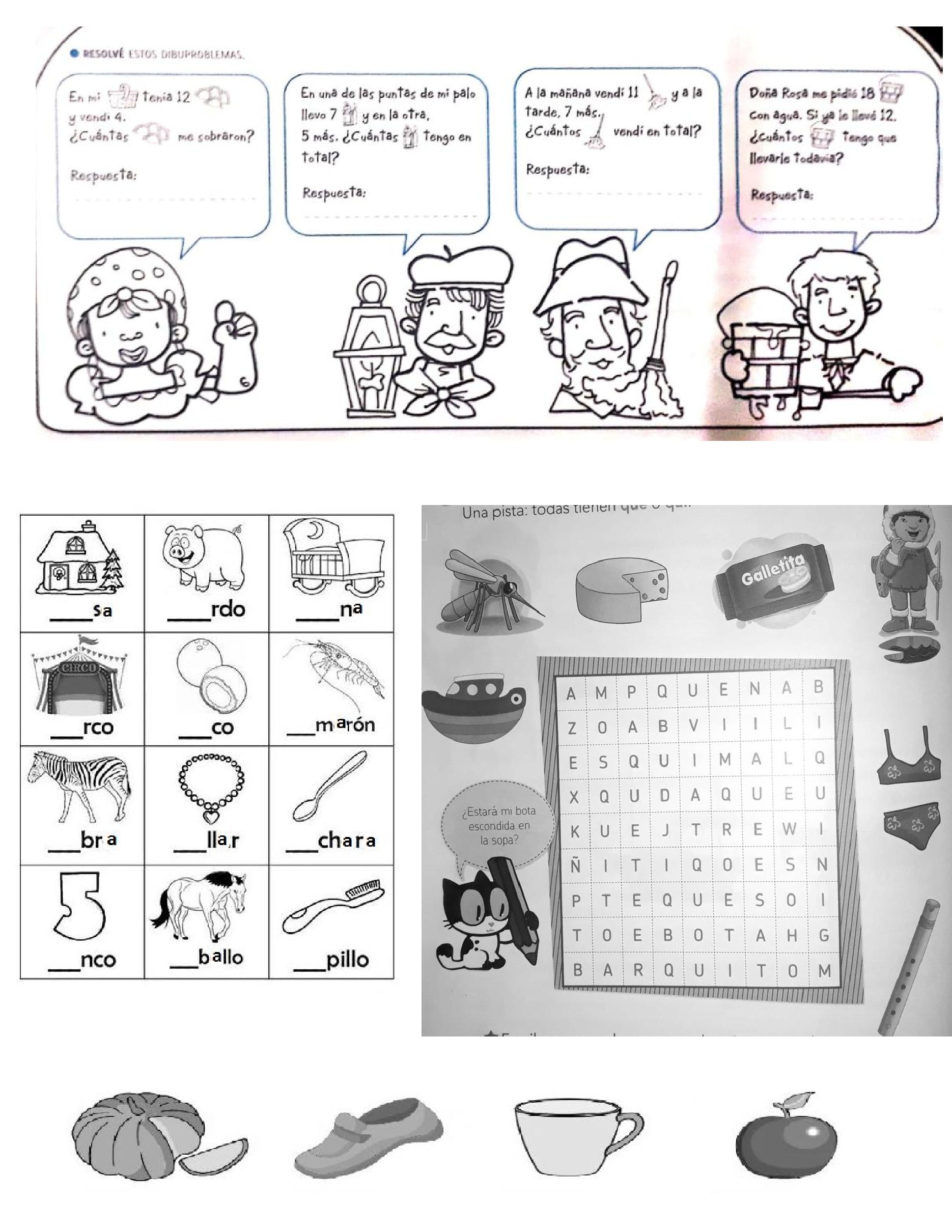 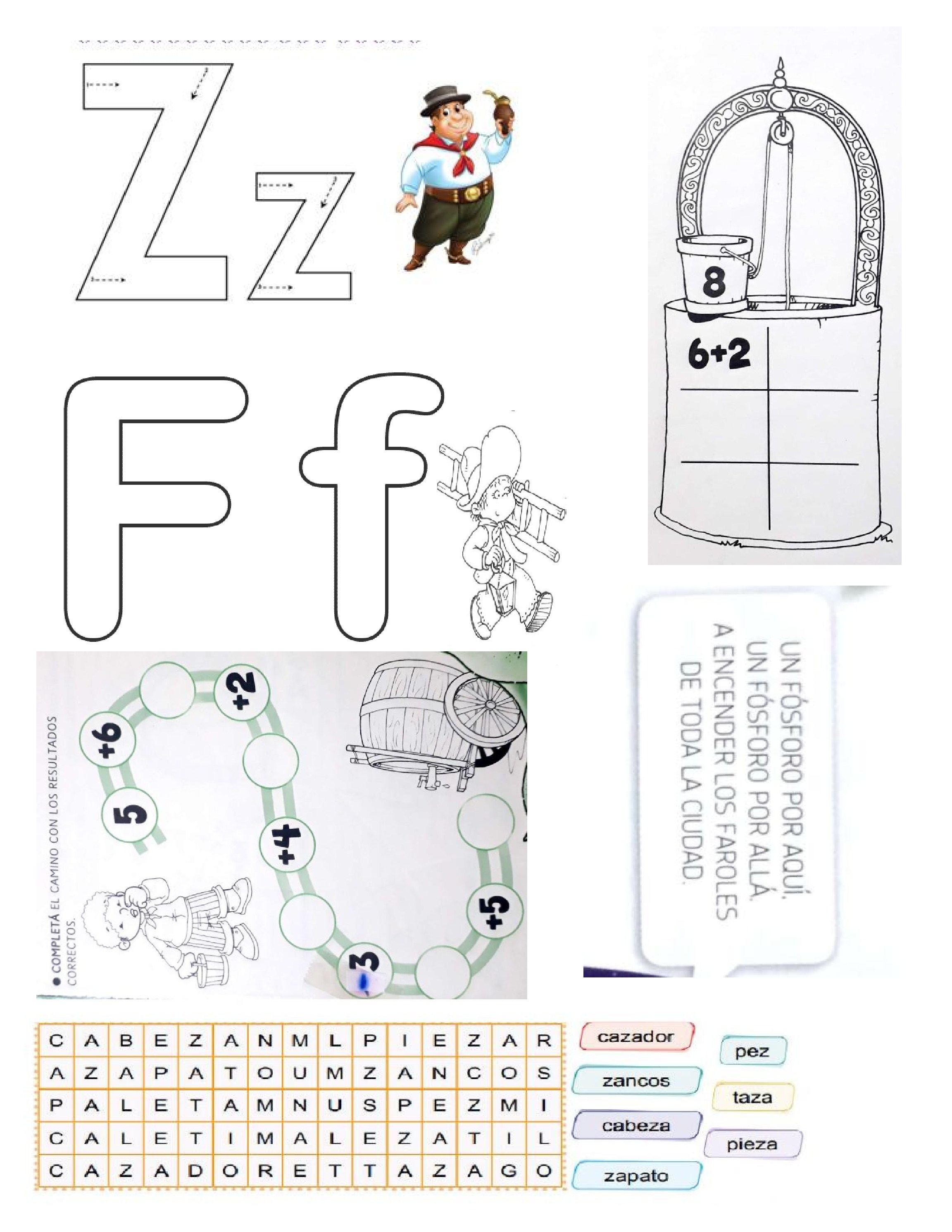 • ¿QUÉ FAROLES ENCENDIÓ ESTE FAROLERO? DECI SUS NOMBRES 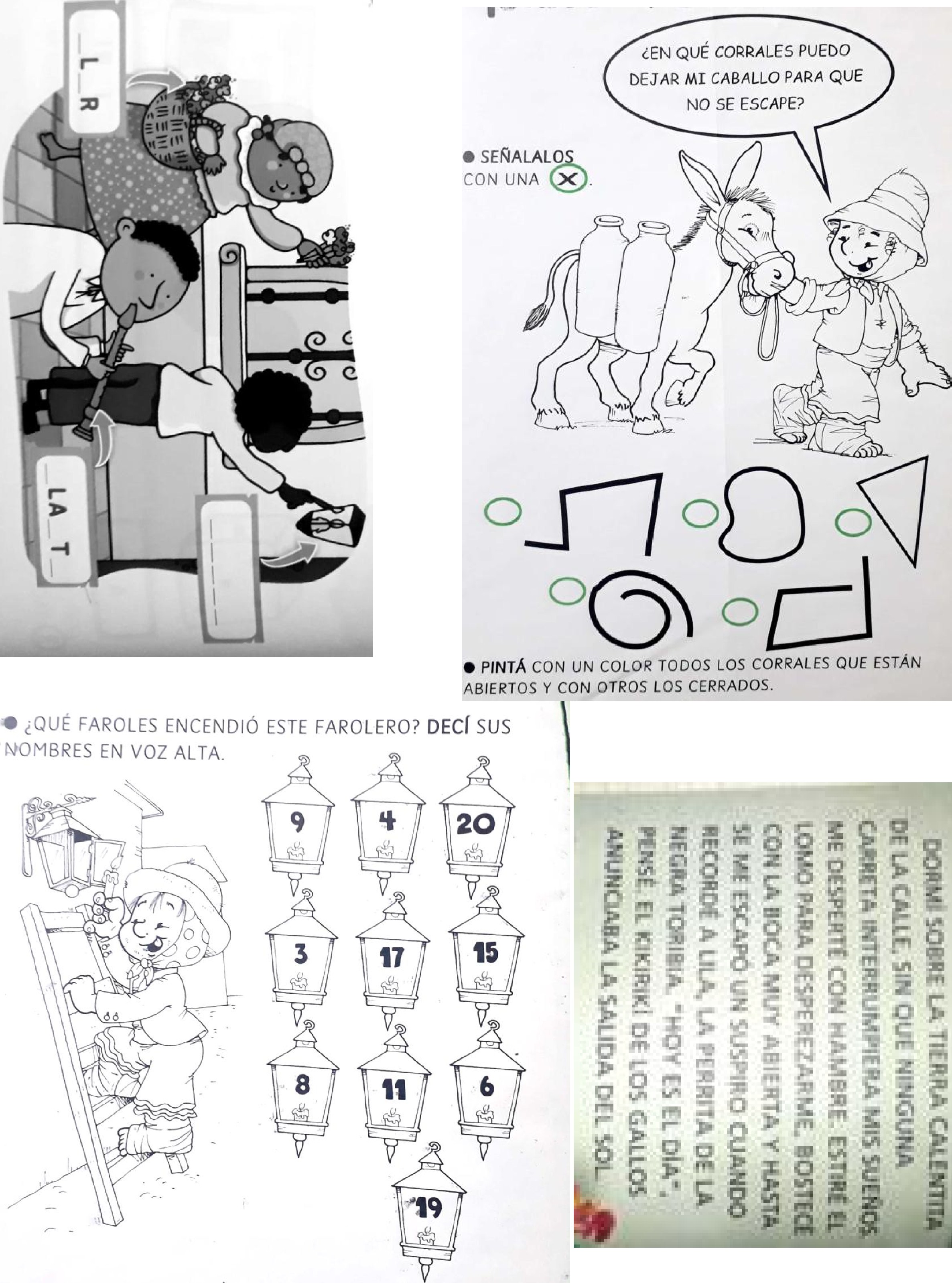 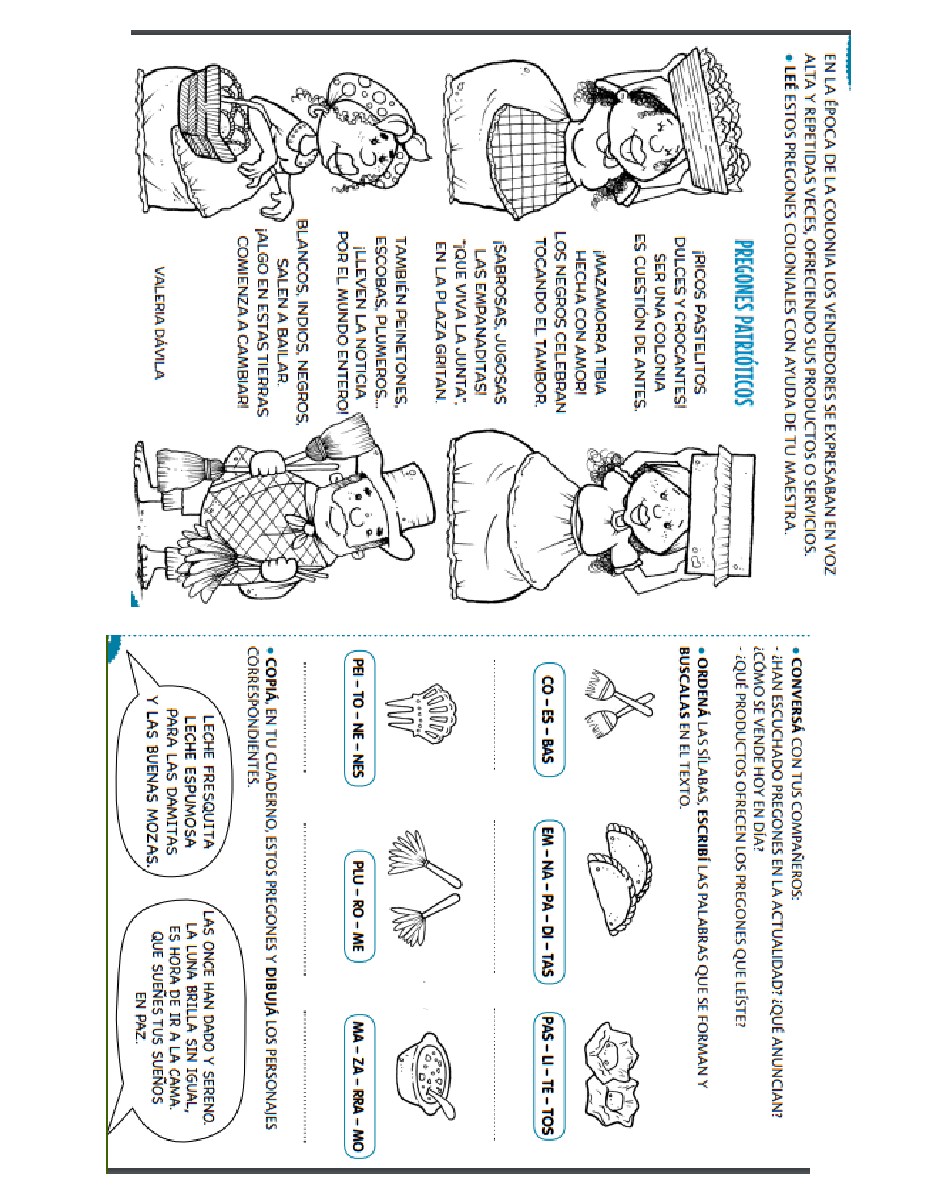 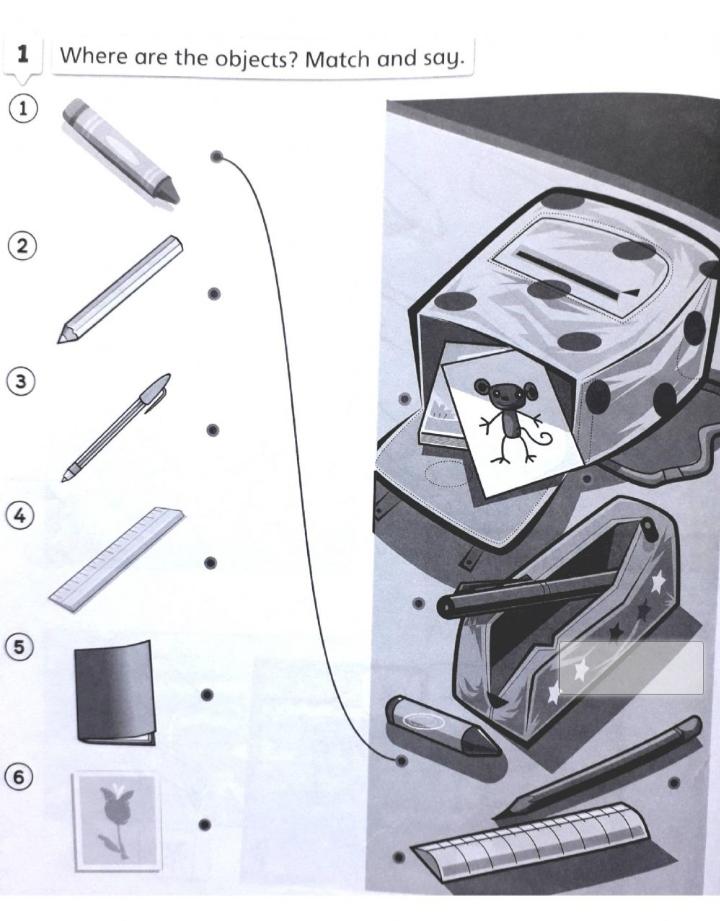 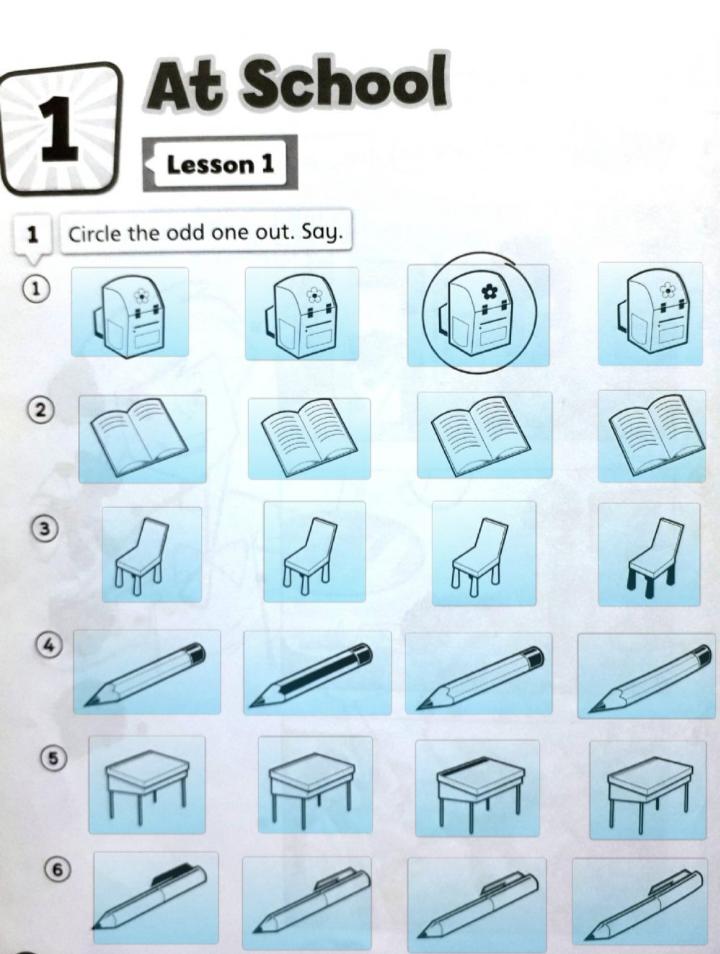 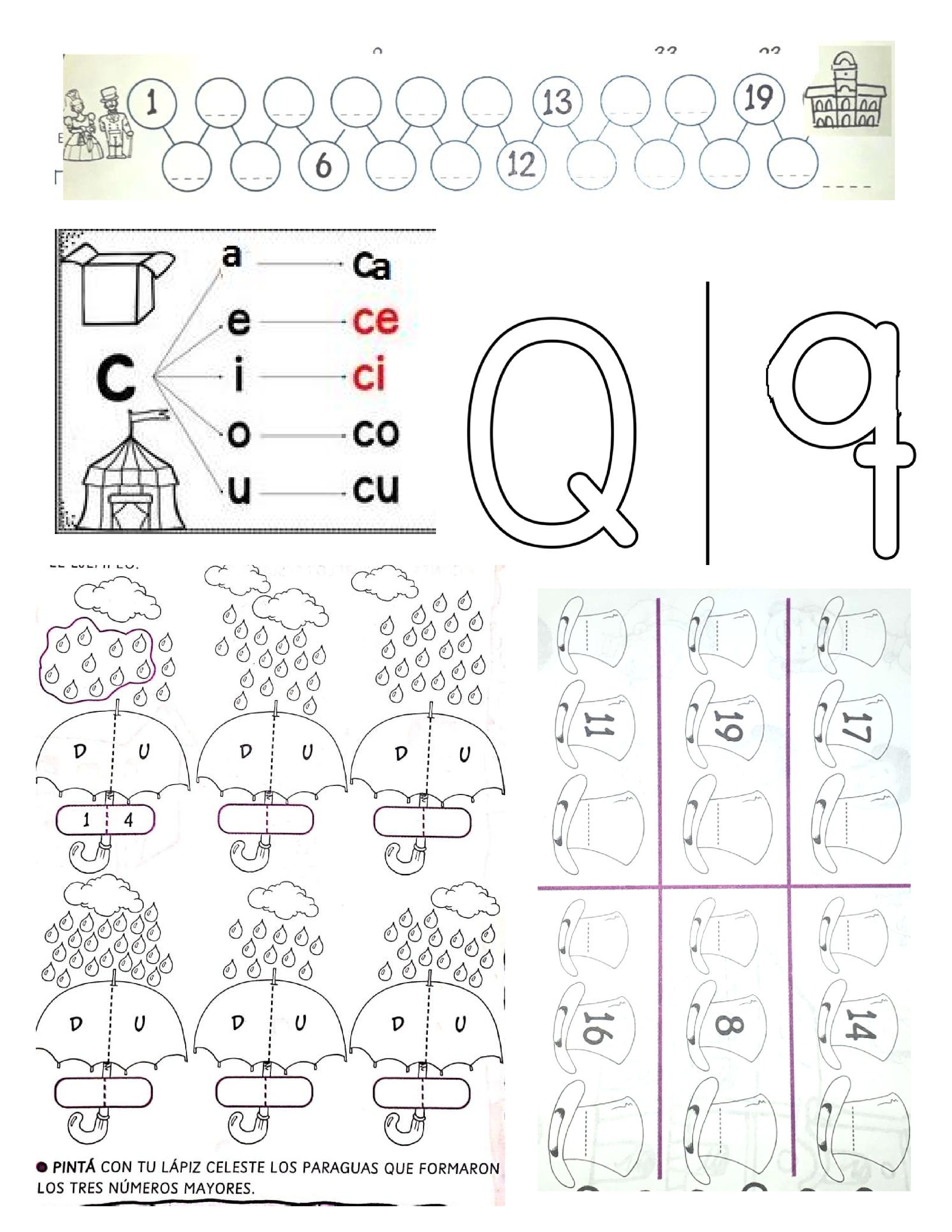 